FORMULARZ OFERTOWYDane Wykonawcy:*zaznaczyć właściweUWAGA W przypadku Wykonawców wspólnie ubiegających się o udzielenie zamówienia (np. konsorcjum, spółka cywilna) powyższa tabela powinna zostać skopiowana poniżej i wypełniona dla poszczególnych wykonawców osobno.Uwaga: Definicja mikro, małego i średniego przedsiębiorcy znajduje się w art. 104−106 ustawy z 2 lipca 2004 r. o swobodzie działalności gospodarczej.Osoba odpowiedzialna za kontakty z Zamawiającym: .……………………………… tel. …………..…………….Przedmiot oferty Składając ofertę w postępowaniu ZP -3/EPGK/2023DOSTAWA W FORMIE LEASINGU OPERACYJNEGO Z OPCJĄ WYKUPU UŻYWANEGO POJAZDU  CIĘŻAROWEGO Z ŻURAWIEM HDS I URZĄDZENIEM BRAMOWYMOFERUJEMY WYKONANIE CAŁOŚCI ZAMÓWIENIA za:netto: ………………………………….. zł  + podatek VAT:  …………..%cena brutto (wraz z podatkiem VAT) : ………………………………...złsłownie brutto : ………………………………Zaoferowana powyżej kwota brutto została skalkulowana przy założeniu stopy bazowej: WIBOR 1M z dnia  24.04.2023 r., równy ………... %                          Wartość oferowanego przedmiotu leasingu (pojazdu):Formularz cenowy – opłat leasingowych za wykonanie całości zamówieniaTermin gwarancji na pojazd ciężarowy z dźwigiem  HDS i urządzeniem bramowym  :           3 miesiące                   6 miesiące           9 miesięcy      12 miesięcy  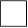 OŚWIADCZAM/Y/, ŻE:Zapoznaliśmy się z warunkami przetargu zawartymi w specyfikacji warunków zamówienia, w tym z kryteriami oceny ofert oraz załącznikami do SWZ oraz że przyjmujemy je bez zastrzeżeń.Oferowany przez nas przedmiot zamówienia spełnia wymagania określone w specyfikacji warunków zamówieniaZobowiązujemy się do wykonania zamówienia w terminie oraz w sposób zgodny z warunkami / wymaganiami organizacyjnymi określonymi w specyfikacji warunków zamówienia oraz załącznikach do niej.W przypadku wybrania naszej oferty zobowiązujemy się do podpisania umowy zgodnie z treścią oferty.Zamawiający wymaga, aby w przypadku powierzenia części zamówienia podwykonawcom, Wykonawca wskazał w ofercie części zamówienia, których wykonanie zamierza powierzyć podwykonawcom oraz podał, o ile są mu wiadome na tym etapie nazwy (firmy) tych podwykonawców.……………………………………………………………………………………………………………………………………………………………………6.  Informujemy zgodnie z art. 225 ust.2 uPzp, że :  wybór oferty nie prowadzi do powstania obowiązku podatkowego u zamawiającego   wybór oferty  prowadzi do powstania obowiązku podatkowego u zamawiającego :Wskazać  nazwę (rodzaj) towaru dla, których dostawa będzie prowadzić do jego powstania (wskazać wartość podatku) ………………………………………….7.   Oświadczamy, że wypełniłem obowiązki informacyjne przewidziane w art. 13 lub art. 14 RODO¹ wobec osób fizycznych, od których dane osobowe bezpośrednio lub pośrednio pozyskałem w celu ubiegania się o udzielenie zamówienia publicznego w niniejszym postępowaniu.**                                                          ¹ - rozporządzenie Parlamentu Europejskiego i Rady (UE) 2016/679 z dnia 27 kwietnia 2016 r. w sprawie ochrony osób fizycznych w związku z przetwarzaniem danych osobowych i w sprawie swobodnego przepływu takich danych oraz uchylenia dyrektywy 95/46/WE (ogólne rozporządzenie o ochronie danych) (Dz. Urz. UE L 119 z 04.05.2016, str. 1). ** -  w przypadku gdy wykonawca nie przekazuje danych osobowych innych niż bezpośrednio jego dotyczących lub zachodzi wyłączenie stosowania obowiązku informacyjnego, stosownie do art. 13 ust. 4 lub art. 14 ust. 5 RODO treści oświadczenia wykonawca nie składa (usunięcie treści oświadczenia np. przez jego wykreślenie* - niepotrzebne skreślić8.  Zastrzeżenie wykonawcy Niżej wymienione dokumenty składające się na ofertę, stanowiące tajemnicę przedsiębiorstwa w rozumieniu przepisów o zwalczaniu nieuczciwej konkurencji, nie mogą być udostępniane (wykonawca zobowiązany jest wykazać, iż zastrzeżone informacje stanowią tajemnicę przedsiębiorstwa oraz wyodrębnić te dokumenty w postaci odrębnego pliku, zgodnie ze wskazaniami SWZ): ……………………………………………………………………………………………… ……………………………………………………………………………………………… 9. Wadium zostało wniesione w formie .....................................................................................       Zwrotu wadium należy dokonać na konto nr   …………………………………………………………………….............................................................................kwalifikowany podpis elektroniczny lub podpis zaufany lub podpis osobistyWykonawca:                                                                                                         (pełna nazwa/firma, adres, w zależności od                       podmiotu: NIP/PESEL, KRS/CEiDG)reprezentowany przez:……………………………………(imię, nazwisko, stanowisko/podstawa do  reprezentacji)na potwierdzenie spełnienia warunków określonych w SWZ w postępowaniu o udzieleniu zamówienia publicznego pn.: DOSTAWA W FORMIE LEASINGU OPERACYJNEGO Z OPCJĄ WYKUPU UŻYWANEGO POJAZDU CIĘŻĄROWEGO Z ŻURAWIEM HDS I URZĄDZENIEM BRAMOWYM Wykonawca zaznacza odpowiedzi „Tak” lub „Nie” w kolumnach pn. „Oferowana charakterystyka techniczna”  gdzie są wskazane, zaś w pozostałych kolumnach wpisuje dane  oferowanego pojazdu i innych uwarunkowań zgodnie z SWZ.kwalifikowany podpis elektroniczny lub podpis zaufany lub podpis osobistyWykonawca:                                                                                                         (pełna nazwa/firma, adres, w zależności od                       podmiotu: NIP/PESEL, KRS/CEiDG)reprezentowany przez:……………………………………(imię, nazwisko, stanowisko/podstawa do  reprezentacji)Oświadczenia Wykonawcy/Wykonawcy wspólnie ubiegającego się o udzielenie zamówieniaUWZGLĘDNIAJĄCE PRZESŁANKI WYKLUCZENIA Z ART. 7 UST. 1 USTAWY o szczególnych rozwiązaniach w zakresie przeciwdziałania wspieraniu agresji na Ukrainę oraz służących ochronie bezpieczeństwa narodowegoskładane na podstawie art. 125 ust. 1 ustawy PzpNa potrzeby postępowania o udzielenie zamówienia publicznego pn.  „Dostawa w formie leasingu operacyjnego z opcją wykupu używanego pojazdu ciężarowego z żurawiem HDS i urządzeniem bramowym”, prowadzonego przez Elbląskie Przedsiębiorstwo Gospodarki Komunalnej Sp. z o.o. w Elblągu, ul. Szańcowa  1, oświadczam, co następuje:OŚWIADCZENIA DOTYCZĄCE PODSTAW WYKLUCZENIA:Oświadczam, że nie podlegam wykluczeniu z postępowania na podstawie 
art. 108 ust. 1 ustawy Pzp.]Oświadczam, że zachodzą w stosunku do mnie podstawy wykluczenia z postępowania na podstawie art. 109 ust.4,5,7 ustawy Pzp(podać mającą zastosowanie podstawę wykluczenia spośród wymienionych w art. 108 ust. 1 pkt 1, 2 i 5 lub art.109 ust. 1pkt 2-5 i 7-10 ustawy Pzp).Jednocześnie oświadczam, że w związku z ww. okolicznością, na podstawie art. 110 ust. 2 ustawy Pzp podjąłem następujące środki naprawcze i zapobiegawcze: ………………………………………………………………………………………………………………………………………………………………………………………………………………Oświadczam, że nie zachodzą w stosunku do mnie przesłanki wykluczenia z postępowania na podstawie art.  7 ust. 1 ustawy z dnia 13 kwietnia 2022 r. o szczególnych rozwiązaniach w zakresie przeciwdziałania wspieraniu agresji na Ukrainę oraz służących ochronie bezpieczeństwa narodowego(Dz. U. poz. 835).OŚWIADCZENIE DOTYCZĄCEWARUNKÓW UDZIAŁU W POSTĘPOWANIU:[UWAGA: stosuje tylko wykonawca/wykonawca wspólnie ubiegający się o zamówienie]Oświadczam, że spełniam warunki udziału w postępowaniu określone przez zamawiającego w      …………..…………………………………………………..…………………………………………..(wskazać dokument i właściwą jednostkę redakcyjną dokumentu, w której określono warunki udziału w postępowaniu).[UWAGA: stosuje tylko wykonawca/wykonawca wspólnie ubiegający się o zamówienie, który polega na zdolnościach lub sytuacji  podmiotów udostepniających zasoby, a jednocześnie samodzielnie w pewnym zakresie wykazuje spełnianie warunków]Oświadczam, że spełniam warunki udziału w postępowaniu określone przez zamawiającego w    …………..…………………………………………………..…………………………………………..(wskazać dokument i właściwą jednostkę redakcyjną dokumentu, w której określono warunki udziału w postępowaniu)w  następującym zakresie: …………..…………………………………………………..…………………………………………...INFORMACJA W ZWIĄZKU Z POLEGANIEM NA ZDOLNOŚCIACH LUB SYTUACJI PODMIOTÓW UDOSTEPNIAJĄCYCH ZASOBY:Oświadczam, że w celu wykazania spełniania warunków udziału w postępowaniu, określonych przez zamawiającego w………………………………………………………...………..(wskazać dokument i właściwą jednostkę redakcyjną dokumentu, w której określono warunki udziału w postępowaniu), polegam na zdolnościach lub sytuacji następującego/ych podmiotu/ów udostępniających zasoby:(wskazać nazwę/y podmiotu/ów)…………………………………………..………………………………………………w następującym zakresie: …………………………………………………………………….(określić odpowiedni zakres udostępnianych zasobów dla wskazanego podmiotu). Wykonawca:                                                                                                         (pełna nazwa/firma, adres, w zależności od                       podmiotu: NIP/PESEL, KRS/CEiDG)reprezentowany przez:……………………………………(imię, nazwisko, stanowisko/podstawa do  reprezentacji)Oświadczenia podmiotu udostępniającego zasobyUWZGLĘDNIAJĄCE PRZESŁANKI WYKLUCZENIA Z ART. 7 UST. 1 USTAWY o szczególnych rozwiązaniach w zakresie przeciwdziałania wspieraniu agresji na Ukrainę oraz służących ochronie bezpieczeństwa narodowegoskładane na podstawie art. 125 ust. 5 ustawy PzpNa potrzeby postępowania o udzielenie zamówienia publicznego
pn. „Dostawa w formie leasingu operacyjnego z opcją wykupu używanego pojazdu ciężarowego z żurawiem HDS i urządzeniem bramowym”, prowadzonego przez Elbląskie Przedsiębiorstwo Gospodarki Komunalnej Sp. z o.o. w Elblągu, ul. Szańcowa  1, oświadczam, co następuje:OŚWIADCZENIA DOTYCZĄCE PODSTAW WYKLUCZENIA:Oświadczam, że nie zachodzą w stosunku do mnie przesłanki wykluczenia z postępowania na podstawie art. 108 ust 1 ustawy Pzp.Oświadczam, że nie zachodzą w stosunku do mnie przesłanki wykluczenia z postępowania na podstawie art.  7 ust. 1 ustawy z dnia 13 kwietnia 2022 r. o szczególnych rozwiązaniach w zakresie przeciwdziałania wspieraniu agresji na Ukrainę oraz służących ochronie bezpieczeństwa narodowego (Dz. U. poz. 835).OŚWIADCZENIE DOTYCZĄCE WARUNKÓW UDZIAŁU W POSTĘPOWANIU:Oświadczam, że spełniam warunki udziału w postępowaniu określone przez zamawiającego w    …………..…………………………………………………..…………………………………………..(wskazać dokument i właściwą jednostkę redakcyjną dokumentu, w której określono warunki udziału w postępowaniu)w  następującym zakresie: ………………………………………………………………………………… ……..…………………………………………………..………………………………………….................OŚWIADCZENIE DOTYCZĄCE PODANYCH INFORMACJI:Oświadczam, że wszystkie informacje podane w powyższych oświadczeniach są aktualne 
i zgodne z prawdą oraz zostały przedstawione z pełną świadomością konsekwencji wprowadzenia zamawiającego w błąd przy przedstawianiu informacji.INFORMACJA DOTYCZĄCA DOSTĘPU DO PODMIOTOWYCH ŚRODKÓW DOWODOWYCH:Wskazuję następujące podmiotowe środki dowodowe, które można uzyskać za pomocą bezpłatnych i ogólnodostępnych baz danych, oraz dane umożliwiające dostęp do tych środków:1)......................................................................................................................................................(wskazać podmiotowy środek dowodowy, adres internetowy, wydający urząd lub organ, dokładne dane referencyjne dokumentacji)2).......................................................................................................................................................(wskazać podmiotowy środek dowodowy, adres internetowy, wydający urząd lub organ, dokładne dane referencyjne dokumentacji)						……………………………………….				Data; kwalifikowany podpis elektroniczny lub podpis zaufany lub podpis osobistyZOBOWIĄZANIE DO ODDANIA DO DYSPOZYCJI ZASOBÓWZnak sprawy:  ZP-3/EPGK/2023ZOBOWIĄZANIE DO ODDANIA DO DYSPOZYCJI WYKONAWCY NIEZBĘDNYCH ZASOBÓW NA POTRZEBY REALIZACJI ZAMÓWIENIA składane na podstawie art. 118 ust. 3 ustawy PzpW imieniu:zobowiązuję się do oddania swoich zasobów:do dyspozycji Wykonawcy:przy wykonywaniu zamówienia pod nazwą:  –  „Dostawa w formie leasingu operacyjnego z opcją wykupu używanego pojazdu ciężarowego z żurawiem HDS i urządzeniem bramowym”Równocześnie oświadczam:udostępniam Wykonawcy zasoby, w następującym zakresie: ……………………………….……………...sposób wykorzystania udostępnionych przeze mnie zasobów:  …...........................................................okres udostępnienia Wykonawcy i wykorzystania przez niego zasobów przy wykonywaniu zamówienia:  ……………………..będę realizował następujące roboty budowlanej, których dotyczą udostępniane zasoby odnoszące się do warunków udziału, na których polega Wykonawca …………………………….……………………………..Oświadczam, że wszystkie informacje podane w powyższym oświadczeniu są aktualne i zgodne z prawdą oraz zostały przedstawione z pełną świadomością konsekwencji wprowadzenia zamawiającego w błąd przy przedstawianiu informacji. Prawdziwość powyższych danych potwierdzam własnoręcznym podpisem świadom odpowiedzialności karnej z art.233kk oraz 305 kk.kwalifikowany podpis elektroniczny lub podpis zaufany lub podpis osobistyZałącznik Nr 1 do SWZ ZP-3/EPGK/2023Zamawiający :Elbląskie Przedsiębiorstwo Gospodarki Komunalnej Spółka z ograniczoną odpowiedzialnościąul. Szańcowa 1, 82-300 ElblągLp.Nazwa i adres Wykonawcy Nazwa i adres Wykonawcy Pozostałe dane:Pozostałe dane:Pozostałe dane:TelefonTelefone-maile-mailE-mail (do komunikacji Zamawiającego z Wykonawcą poprzez PlatformęE-mail (do komunikacji Zamawiającego z Wykonawcą poprzez PlatformęAdres strony wwwAdres strony wwwNIPNIPREGONREGONNazwa banku i nr konta bankowego Nazwa banku i nr konta bankowego Aktualny odpis lub informacja z Krajowego Rejestru Sądowego, Centralnej Ewidencji i Informacji o Działalności Gospodarczej lub innego właściwego rejestruAktualny odpis lub informacja z Krajowego Rejestru Sądowego, Centralnej Ewidencji i Informacji o Działalności Gospodarczej lub innego właściwego rejestru  załączony do oferty* do pobrania w bazie dostępnej na stronie*:……………………………………………………(wpisać stronę www)Wykonawca jest (zaznaczyć właściwe*):      mikroprzedsiębiorstwem *      małym przedsiębiorstwem *      średnim przedsiębiorstwem *       inny tj. ………………………………..(uzupełnia Wykonawca)1234567Lp.Przedmiot leasingu (pojazdu) ilośćj.m.Cena jednostkowa zł nettoVAT (%)Wartość zł brutto1.Samochód ciężarowy z żurawiem HDS i urządzeniem bramowym1szt.123456789Lp.Wskaźniki cenoweilośćj.m.Cena jednostkowa zł netto% wartość przedmiotu nettoWartość zł nettoVAT (%)Wartość zł brutto1.Miesięczna rata leasingowa59szt.Wartość netto wszystkich rat [kol 3 x kol 5]Wartość brutto wszystkich rat [kol 7 + (kol 8 * kol.7)]2.Opłata za wykup przedmiotu leasingu (opłata końcowa) 1szt.10%………..zł…….……………….złCena Brutto (C): całkowity koszt leasingu zawiera wszystkie opłaty:  wszystkie miesięczne raty leasingowe w ciągu całego okresu trwania umowy leasingu wraz z opłatą za wykupu przedmiotu leasingu.Cena Brutto (C): całkowity koszt leasingu zawiera wszystkie opłaty:  wszystkie miesięczne raty leasingowe w ciągu całego okresu trwania umowy leasingu wraz z opłatą za wykupu przedmiotu leasingu.Cena Brutto (C): całkowity koszt leasingu zawiera wszystkie opłaty:  wszystkie miesięczne raty leasingowe w ciągu całego okresu trwania umowy leasingu wraz z opłatą za wykupu przedmiotu leasingu.Cena Brutto (C): całkowity koszt leasingu zawiera wszystkie opłaty:  wszystkie miesięczne raty leasingowe w ciągu całego okresu trwania umowy leasingu wraz z opłatą za wykupu przedmiotu leasingu.Cena Brutto (C): całkowity koszt leasingu zawiera wszystkie opłaty:  wszystkie miesięczne raty leasingowe w ciągu całego okresu trwania umowy leasingu wraz z opłatą za wykupu przedmiotu leasingu.Cena Brutto (C): całkowity koszt leasingu zawiera wszystkie opłaty:  wszystkie miesięczne raty leasingowe w ciągu całego okresu trwania umowy leasingu wraz z opłatą za wykupu przedmiotu leasingu.…………….zł… %…………….złZałącznik Nr 2 do SWZ ZP-3/EPGK/2023Zamawiający :Elbląskie Przedsiębiorstwo Gospodarki Komunalnej Spółka z ograniczoną odpowiedzialnościąul. Szańcowa 1, 82-300 ElblągDane techniczne używanego samochodu ciężarowego z żurawiem HDSi urządzeniem bramowymLp.Parametry techniczne, użytkowe i jakościowe bezwzględnie wymagane przez ZamawiającegoOferowana charakterystyka techniczna(wypełnia Wykonawca)Oferowana charakterystyka techniczna(wypełnia Wykonawca)1.Samochód ciężarowy podwozieSamochód ciężarowy podwozieSamochód ciężarowy podwoziemarka/ modelrok produkcji nie starszy niż 2013 rpodwozie przygotowane do zabudowy z żurawiem HDS i urządzenia bramowego TakNiepojazd przystosowany do ruchu prawostronnego, kierownica fabrycznie z lewej stronyTakNiepodwozie bez odznak korozji, odświeżone i pomalowane TakNieDMC min. 18000 kgTakNieDMC zespołu pojazdów 42000 kgTakNieprzebieg max 350 000 kmTakNieładowność min. 9000 kgTakNieNośność os przednia mini 7000 kgTakNieNośność oś tylna max 11000kgTakNieoś przednia zawieszenie - resoryTakNieoś tylna zawieszenie – resory / pneumatyczneTakNierozstaw  osi od 3900 - 4300 mimTakNierozmiar ogumienia 315/80 R22,5, głębokość bieżnika min 50%TakNieoświetlenie zgodne z obowiązującymi przepisami o ruchu drogowym    w PolsceTakNiezbiornik paliwa mini 200 lTakNiezbiornik AdBlue mini 35 lTakNie2.Układ napędowy:Układ napędowy:Układ napędowy:pojemność silnika max. 9000 cm³TakNiemoc silnika  6 cylindrowy,   min 310 KM,TakNienorma emisji spalin min. EURO VTakNieogranicznik prędkości do 90 km / hTakNieukład hamulcowy wspomagany ABS i ASRTakNiehamulce tarczowe przód i tyłTakNie2 osiowy, układ napędowy 4x2TakNieblokada mostu napędowegoTakNieukład kierowniczy ze wspomaganiemTakNiekoło kierownicy z regulowaną wysokością i pochyleniemTakNie3.Kabina:Kabina:Kabina:2-osobowa dzienna, bez leżankiTakNiemiejsca siedzące wyposażone w pasy i zagłówkiTakNietylna ściana przeszklonaTakNiefotel kierowcy pneumatycznyTakNieklimatyzacjaTakNieradio samochodoweTakNiecentralny zamekTakNieelektrycznie sterowane i podgrzewane lusterkaTakNieelektrycznie sterowane szybyTakNiebelka sygnalizacyjna z napisem EPGKTakNie4.Wyposażenie dodatkowe:Wyposażenie dodatkowe:Wyposażenie dodatkowe:zaczep do przyczepy TakNieinstalacja elektryczna do przyczepyTakNieinstalacja pneumatyczna do przyczepyTakNieosłony najazdowe boczneTakNiepodstawowy zestaw narzędzi TakNiekoło zapasoweTakNiedwa kliny pod kołaTakNiewąż do pompowania kółTakNiepodnośnik  samochodowy 12 tTakNiegaśnica z aktualnym przeglądemTakNietrójkąt ostrzegawczyTakNieapteczkaTakNiesamochód zarejestrowany w Polsce lub przygotowany komplet dokumentów do rejestracji w PolsceTakNiesamochód po przeglądzie i wymianie olei i filtrów TakNiesamochód z dostawą do siedziby zamawiającego.TakNieGwarancja min 3 miesiąceOferowana gwarancja wynosi :………….Oferowana gwarancja wynosi :………….5.Zabudowa : urządzenie bramoweZabudowa : urządzenie bramoweZabudowa : urządzenie bramowemarka/ modelrok produkcji nie starsza niż 2013 rurządzenie bramowe pochodzi z produkcji seryjnejTakNieUrządzenie bramowe bez odznak korozji, odświeżone i pomalowaneTakNieobsługa kontenerów norma DIN 30720TakNieudźwig nominalny min 12 tTakNieniezależne sterowanie ramion teleskopowych TakNieniezależne sterowanie nóg podporowychTakNieNogi podpory tylne hydrauliczneTakNieramiona bez belki poprzecznej,TakNiedwa haki blokujące wysyp, oraz min 2 łańcuchy do opróżniania pojemnikówTakNieszerokość zabudowy max 2540 mmTakNieplatforma o długości nie mniej niż 4000 mmTakNieoświetlenie robocze TakNieukład sterowania urządzeniem mechaniczny na zewnątrz kabiny TakNierozdzielacz zamontowany na zewnątrz pojazduTakNiemechaniczne blokady konteneraTakNiekompletna instalacja hydrauliczna i elektrycznaTakNiejeden zbiornik stalowy do oleju wspólny dla bramowca i HDSTakNieurządzenie bramowe posiada Dziennik Konserwacji Urządzenia Dźwigowego z aktualnym wpisem: „Przegląd Urządzenia wykonany zgodnie z rozporządzeniem MPiT  z dnia 30.10.2018r.(Dz.U. z 2018r., poz 2176, § 9.1) – wynik przeglądu pozytywny.Data ważności przeglądu …………..Data ważności przeglądu …………..urządzenie bramowe  zarejestrowane w UDT i posiada Książkę Rewizyjną Urządzenia Technicznego oraz ważne badanie UDT co najmniej 1 rok  Data ważności przeglądu UDT ………………..Data ważności przeglądu UDT ………………..gwarancja minimum 3 miesiąceOferowana gwarancja wynosi :………….Oferowana gwarancja wynosi :………….jeden ( 1) przegląd w okresie gwarancji.TakNie6.Żuraw hydrauliczny HDSŻuraw hydrauliczny HDSŻuraw hydrauliczny HDSMarka/ modelRok produkcji nie starsza niż 2013 rżuraw HDS pochodzi z produkcji seryjnejTakNieżuraw HDS bez odznak korozji, odświeżony i pomalowanyTakNiewysuw hydrauliczny do 7 mTakNieudźwig n a 2 m – około 4 tTakNieudźwig n a 7 m – około 1 tTakNiedodatkowy drugi hak do otwierania pojemnikówTakNiedodatkowa 5 i 6 funkcjaTakNiepodpory dźwigu wysuwane hydraulicznieTakNieniezależne sterowanie ramion i podpórTakNieukład sterowania urządzeniem na zewnątrz kabinyTakNiedźwig HDS posiada Dziennik Konserwacji Urządzenia Dźwigowego z aktualnym wpisem: „Przegląd Urządzenia wykonany zgodnie z rozporządzeniem MPiT z dnia 30.10.2018r.(Dz.U. z 2018r., poz. 2176, § 9.1) – wynik przeglądu pozytywny.Data ważności przeglądu …………..Data ważności przeglądu …………..dźwig HDS zarejestrowany w UDT i posiadać Książkę Rewizyjną Urządzenia Technicznego oraz ważne badanie  UDT co najmniej 1 rok  Data ważności przeglądu UDT ………..Data ważności przeglądu UDT ………..gwarancja minimum 3 miesiąceOferowana gwarancja wynosi :………….Oferowana gwarancja wynosi :………….Jeden ( 1) przegląd w okresie gwarancji.TakNieZałącznik Nr 3 do SWZ ZP-3/EPGK/2023Zamawiający :Elbląskie Przedsiębiorstwo Gospodarki Komunalnej Spółka z ograniczoną odpowiedzialnościąul. Szańcowa 1, 82-300 ElblągZałącznik Nr 4 do SWZ ZP-3/EPGK/2023Zamawiający :Elbląskie Przedsiębiorstwo Gospodarki Komunalnej Spółka z ograniczoną odpowiedzialnościąul. Szańcowa 1, 82-300 ElblągZałącznik Nr 5 do SWZ ZP-3/EPGK/2023Zamawiający :Elbląskie Przedsiębiorstwo Gospodarki Komunalnej Spółka z ograniczoną odpowiedzialnościąul. Szańcowa 1, 82-300 Elbląg(Nazwa i adres Wykonawcy)(pełna nazwa/firma, adres, NIP/PESEL, KRS/CEiDG podmiotu na zasobach, którego polega Wykonawca)określenie zasobu - wiedza i doświadczenie , potencjał kadrowy, potencjał ekonomiczno-finansowy)(nazwa Wykonawcy), dnia(podpis Podmiotu/ osoby upoważnionej do reprezentacji Podmiotu na zasobach, którego polega Wykonawca), dnia(podpis Podmiotu/osoby upoważnionej do reprezentacji Wykonawcy)